Presentation at the high school to teachers and students:https://docs.google.com/presentation/d/1JCKod9zJt0LSS23Rvf0EnkCWccsPNUdpb4GJOWYuBJs/edit#slide=id.p1Publications on the school's website: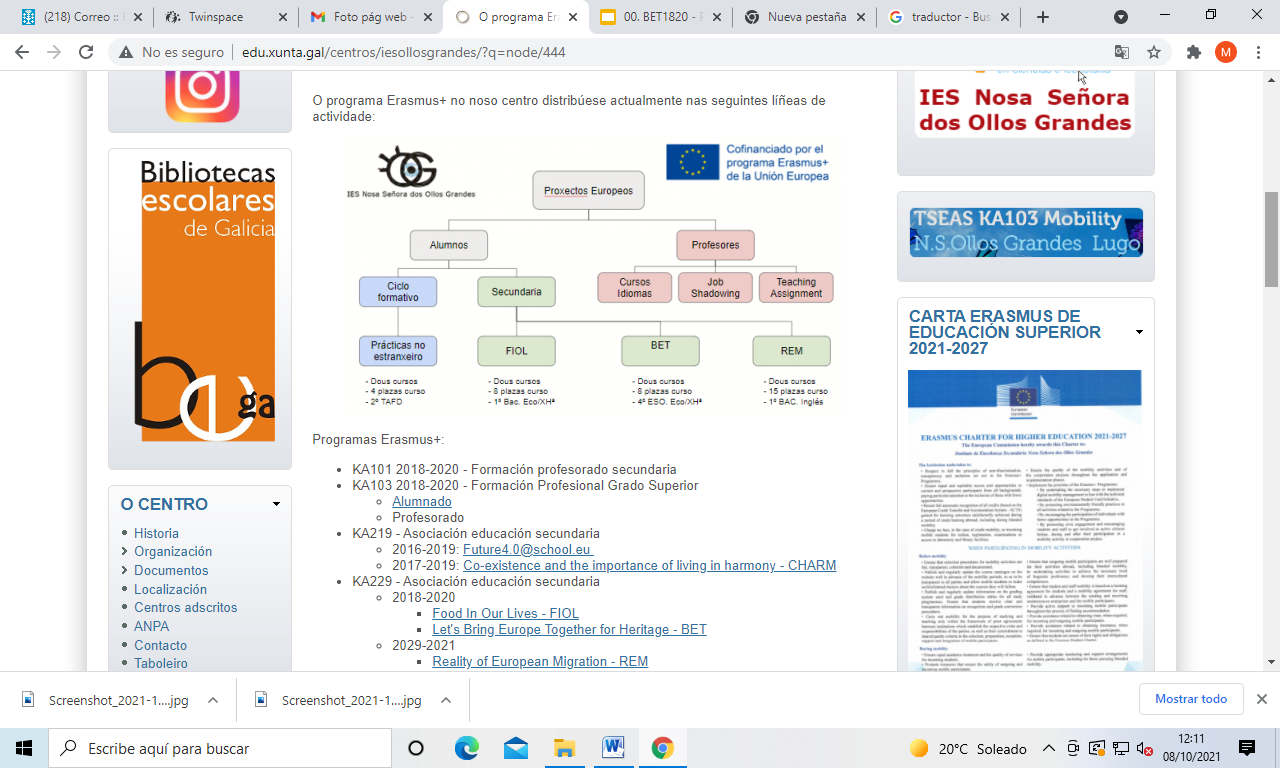 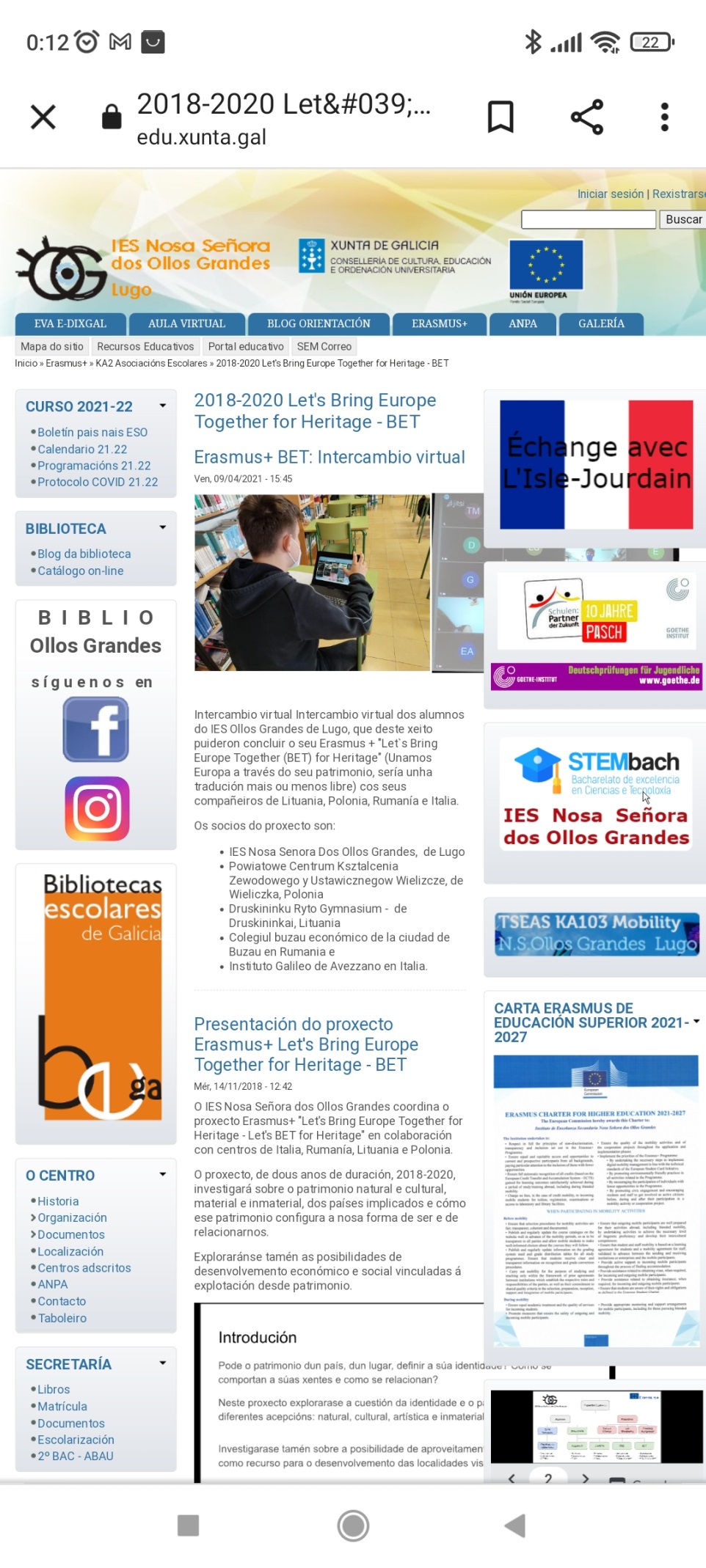 